هو الله - يا من تحدّث بنعمة ربّه تحدّث به نعمت الهيّه…حضرت عبدالبهاءاصلی فارسی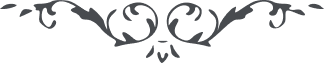 ٦٠٦ هو الله يا من تحدّث بنعمة ربّه تحدّث به نعمت الهيّه اينست که انسان حيات خويش را به جهت آنچه خلق شده صرف نمايد. پس اگر نفسی در سبيل محبّت جمال قدم روحی لعتبته المقدّسة الفدآء جان فدا نمايد تحدّث به نعمت نموده است. پس از اين عنوان و خطاب بسيار مسرور باش و به مقتضی آن قيام نما و البهآء عليک و علی کلّ ثابت مستقيم. ع ع 